Croqui de Localização do Trecho a ser Recapeado com CBUQ sobre pavimentação poliédrica, até a Comunidade Nossa Senhora Aparecida, com extensão de 4,3 km.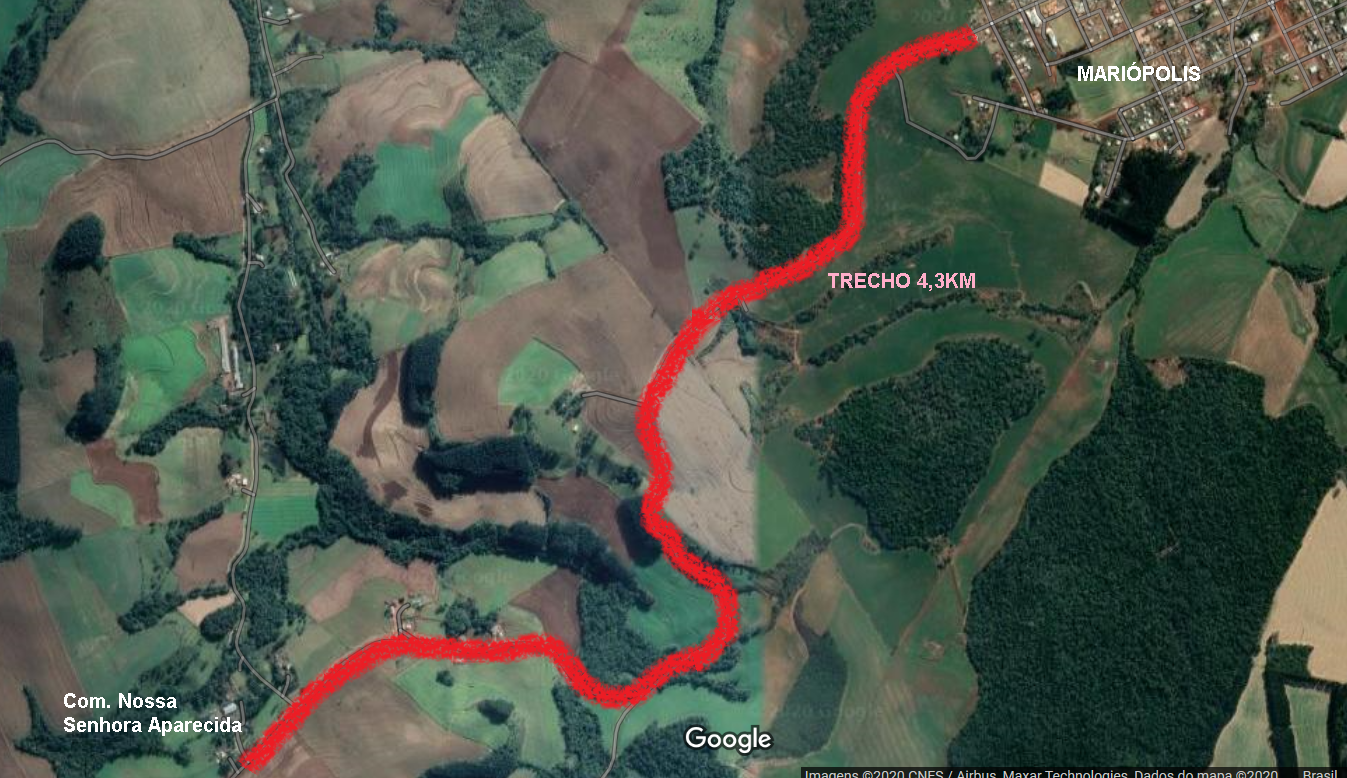 